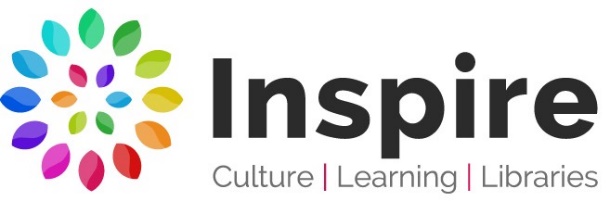 Mobile Library Routes 2022For information about requested titles or particular items of stock, please contact:Southwell Library 01636 812148. Email: southwell.library@inspireculture.org.ukDay: TuesdayDay: TuesdayMobile: EastMobile: EastMobile: EastRoute: 2Route: 2Jan 25thFeb 22ndFeb 22ndMar 22ndApr 19thApr 19thMay 17thJun 14thJul 12thJul 12thAug 9thSept 6thSept 6thOct 4thNov 1stNov 29thNov 29thStop No.LocationStop NameArriveDepart1WhattonConery Gardens, No2010.2010.402AslocktonBeverley Ave, No 1010.4511.003AslocktonSchool11.0511.404AslocktonChapel Lane11.4512.105AslocktonMeadow Close12.1512.306OrstonChurch Green13.1514.007ScrevetonMain Rd Bus Stop14.1014.308Car ColstonChurch14.3514.55